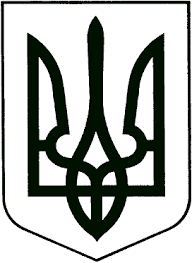 ЗВЯГЕЛЬСЬКИЙ МІСЬКИЙ ГОЛОВАРОЗПОРЯДЖЕННЯ30.06.2023                                                                                                 № 179(о)Про виділення коштівКеруючись  пунктами 3, 19, 20 частини четвертої статті    42 Закону України  «Про місцеве самоврядування  в Україні», рішенням міської ради  від 22.12.2022  № 715 «Про бюджет Новоград-Волинської  міської територіальної  громади  на 2023 рік»  зі  змінами: 1. Фінансовому управлінню міської ради (Ящук І.К.) профінансувати управління освіти і науки міської ради (Ващук Т.В.) за рахунок коштів бюджету міської територіальної громади:1.1. Нове будівництво споруди цивільного захисту (найпростішого укриття) на території Гімназії № 2 Звягельської міської ради, вул. Івана Франка,19, м. Звягель, Звягельський район, Житомирська область  в сумі  6800 тис.грн.1.2. Нове будівництво споруди цивільного захисту (найпростішого укриття) на території Гімназії № 6 Звягельської міської ради, вул. Князів Острозьких, 58, м. Звягель, Звягельський район, Житомирська область в сумі                 4800 тис.грн.1.3. Нове будівництво споруди цивільного захисту (найпростішого укриття) на території Гімназії № 9 Звягельської міської ради, вул. Гоголя, 9,                м. Звягель, Звягельський район, Житомирська область в сумі 7100 тис. грн.2. Управлінню освіти і науки міської ради (Ващук Т.В.)  організувати роботу щодо освоєння  коштів закладами освіти.3. Контроль за виконанням цього розпорядження покласти на заступника міського голови  Борис Н.П.        Міський голова                                                                        Микола   БОРОВЕЦЬ